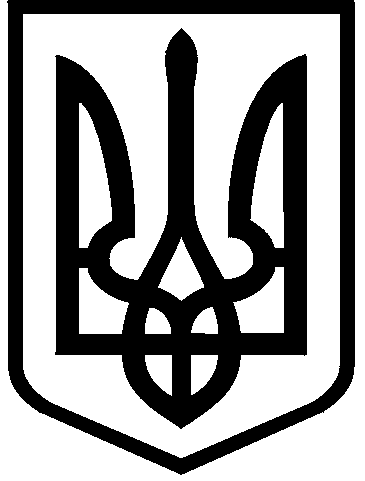 КИЇВСЬКА МІСЬКА РАДАII сесія  IX скликанняРІШЕННЯ____________№_______________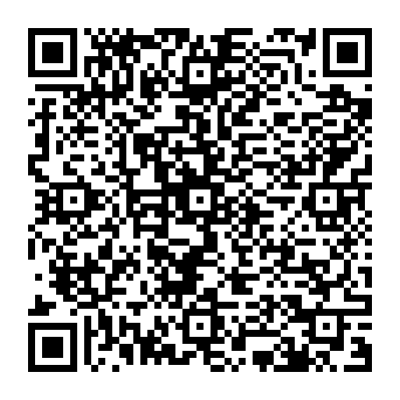 Розглянувши заяву ГОЛОВНОГО УПРАВЛІННЯ НАЦІОНАЛЬНОЇ ПОЛІЦІЇ У М. КИЄВІ (код ЄДРПОУ: 40108583, місцезнаходження юридичної особи: 01601, м. Київ, вул. Володимирська, 15) від 30 січня 2024 року                          № 64106-008250572-031-03 про надання в постійне користування земельної ділянки (кадастровий номер 8000000000:62:211:0005) та додані документи, враховуючи, що земельна ділянка зареєстрована в Державному земельному кадастрі, право комунальної власності територіальної громади міста Києва на яку зареєстровано в установленому порядку (право власності зареєстровано в Державному реєстрі речових прав на нерухоме майно 15 січня 2024 року,        номер відомостей про речове право 53366342) та керуючись                                статтями 9, 83, 92, 117, 116, 122, 123 Земельного кодексу України, пунктом 34 частини першої статті 26 Закону України «Про місцеве самоврядування в Україні», Законом України «Про адміністративну процедуру», рішеннями Конституційного Суду України від 26 березня 2002 року № 6-рп/2002 та від 16 квітня 2009 року  № 7-рп/2009, Київська міська радаВИРІШИЛА:         1.  Внести зміни до рішення Київської міської ради від 28 липня 2015 року № 886/1750 «Про передачу Управлінню Державної автомобільної інспекції Головного управління Міністерства внутрішніх справ України в місті Києві земельної ділянки для влаштування спеціального майданчика для тимчасового зберігання транспортних засобів на вул. Пухівській, 3 у Деснянському районі            м. Києва» виключивши пункти 2, 3 як такі, що нереалізовані.2. Надати ГОЛОВНОМУ УПРАВЛІННЮ НАЦІОНАЛЬНОЇ ПОЛІЦІЇ                             У М. КИЄВІ, за умови виконання пункту 3 цього рішення, в постійне користування земельну ділянку площею 0,6433 га (кадастровий номер 8000000000:62:211:0005) для влаштування спеціального майданчика для тимчасового зберігання транспортних засобів (код виду цільового призначення – 03.01 для будівництва та обслуговування будівель органів державної влади та місцевого самоврядування) на вул. Пухівській, 3 у Деснянському районі міста Києва із земель комунальної власності територіальної громади міста Києва (категорія земель – землі житлової та громадської забудови, заява ДЦ від 30 січня 2024 року № 64106-008250572-031-03, справа № 560744513).3. ГОЛОВНОМУ УПРАВЛІННЮ НАЦІОНАЛЬНОЇ ПОЛІЦІЇ                             У М. КИЄВІ:3.1. Виконувати обов’язки землекористувача відповідно до вимог статті 96 Земельного кодексу України.3.2. Вжити заходів щодо державної реєстрації права постійного користування земельною ділянкою у порядку, встановленому Законом України «Про державну реєстрацію речових прав на нерухоме майно та їх обтяжень».3.3. Забезпечити вільний доступ для прокладання нових, ремонту та експлуатації існуючих інженерних мереж і споруд, що знаходяться в межах земельної ділянки.3.4. Під час використання земельної ділянки дотримуватися обмежень у її використанні, зареєстрованих у Державному земельному кадастрі. 3.5. Забезпечити відповідно до рішення Київської міської ради                                  від 27 жовтня 2011 року № 384/6600 «Про затвердження Порядку видалення зелених насаджень на території міста Києва» (із змінами і доповненнями) обстеження зелених насаджень, укладання охоронного договору на зелені насадження та у випадку, визначеному законодавством, вирішення питання сплати відновної вартості зелених насаджень.3.6. Земельну ділянку в межах червоних ліній використовувати з обмеженнями відповідно до містобудівного законодавства та вимог Закону України «Про автомобільні дороги».4. Земельну ділянку комунальної власності територіальної громади міста Києва, зазначену в пункті 2 цього рішення, передати до державної власності за актом приймання-передачі.5.	Попередити землекористувача, що використання земельної ділянки не за цільовим призначенням тягне за собою припинення права користування нею відповідно до вимог статей 141, 143 Земельного кодексу України.6. Дане рішення набирає чинності з дня доведення його до відома заявника.7. Відповідальному структурному підрозділу Київської міської ради забезпечити виконання пункту 6 цього рішення в порядку, визначеному Законом України «Про адміністративну процедуру».8.	 Контроль за виконанням цього рішення покласти на постійну комісію Київської міської ради з питань архітектури, містопланування та земельних відносин.ПОДАННЯ:ПОГОДЖЕНО:Про надання ГОЛОВНОМУ УПРАВЛІННЮ НАЦІОНАЛЬНОЇ ПОЛІЦІЇ У М. КИЄВІ земельної ділянки в постійне користування                     для влаштування спеціального майданчика для тимчасового зберігання транспортних засобів на вул. Пухівській, 3 у Деснянському районі міста Києва та внесення змін до рішення Київської міської ради від 28 липня 2015 року № 886/1750Київський міський головаВіталій КЛИЧКОЗаступник голови Київської міської державної адміністраціїз питань здійснення самоврядних повноваженьПетро ОЛЕНИЧДиректор Департаменту земельних ресурсіввиконавчого органу Київської міської ради (Київської міської державної адміністрації)Валентина ПЕЛИХНачальник юридичного управління Департаменту земельних ресурсіввиконавчого органу Київської міської ради(Київської міської державної адміністрації)Дмитро РАДЗІЄВСЬКИЙПостійна комісія Київської міської ради з питань архітектури, містопланування та земельних відносинПостійна комісія Київської міської ради з питань архітектури, містопланування та земельних відносинГоловаМихайло ТЕРЕНТЬЄВМихайло ТЕРЕНТЬЄВСекретарЮрій ФЕДОРЕНКОЮрій ФЕДОРЕНКОНачальник управління правового забезпечення діяльності  Київської міської радиВалентина ПОЛОЖИШНИКВалентина ПОЛОЖИШНИК